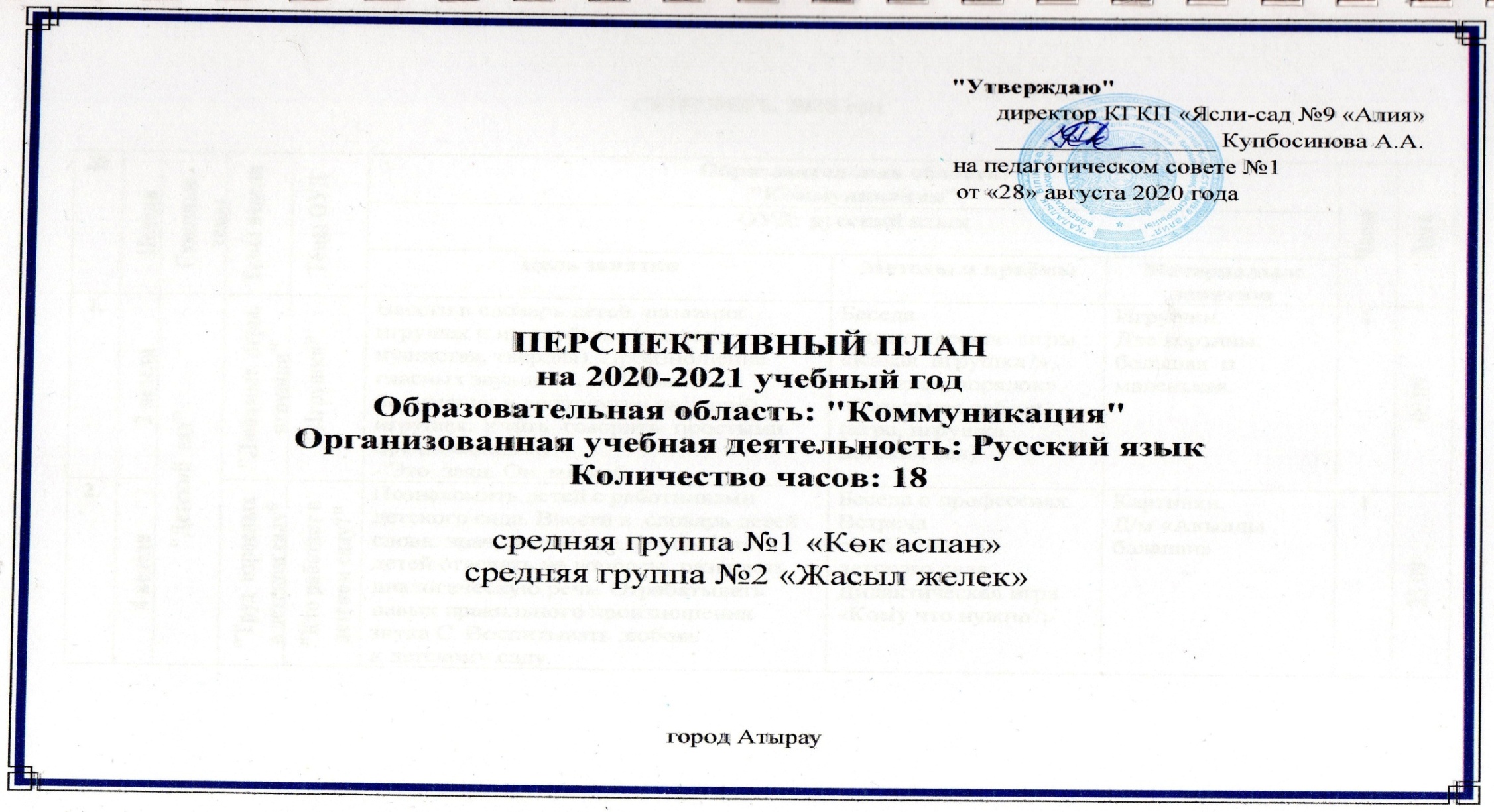 СЕНТЯБРЬ, 2020 годОКТЯБРЬ, 2020 годНОЯБРЬ, 2020 годДЕКАБРЬ, 2020 годЯНВАРЬ, 2021 годФЕВРАЛЬ, 2021 годМАРТ, 2021 годАПРЕЛЬ, 2021 годМАЙ, 2021 год№НеделиМесяц, неделяСквозные темы Темы неделиТемы ОУДОбразовательная область: "Коммуникация"Образовательная область: "Коммуникация"Образовательная область: "Коммуникация"ЧасыДата№НеделиМесяц, неделяСквозные темы Темы неделиТемы ОУДОУД: русский языкОУД: русский языкОУД: русский языкЧасыДата№НеделиМесяц, неделяСквозные темы Темы неделиТемы ОУДЦель занятияМетоды и приёмыМатериалы к занятиюЧасыДата1.2 неделя"Детский  сад""Любимые  игры, игрушки""Игрушки"Ввести в словарь детей  названия  игрушек и их свойства (мягкая, пушистая, твердая). Произношение гласных звуков: У, Я. Навыки понимания и восприятия названий игрушек. Учить  говорить  простыми предложениями:- Это  заяц. Он  мягкий.Беседа.Дидактические  игры :  «Какая  игрушка?»,«Наведем порядок». Словарная работа (игра, игрушка, детский сад)Игрушки.Две корзины: большая  и  маленькая.109.092.4 неделя"Детский  сад""Труд  взрослых  в детском саду""Кто работает в детском саду?"Познакомить детей с работниками детского сада. Ввести в  словарь детей слова: врач, медсестра, повар. Учить детей отвечать на вопросы, развивать диалогическую речь. Отрабатывать навык правильного произношения звука С. Воспитывать любовь к детскому саду.Беседа о профессиях. Встреча с работниками  детского сада.Дидактическая игра «Кому что нужно?»Картинки. Д/м «Акылды балапан»123.093.2 неделя"Моя  семья""Моя  улица""Моя  улица. Мой дом"Ввести в словарь детей новые слова: улица, дом. Учить детей четко произносить отдельные слова и фразы и правильно произносить звуки Д, Т.Закрепить умение составлять предложение, отвечать на вопросы.Воспитывать любовь к родному городу.Беседа.Словарная работа.Рассматривание.Игра.Фонетическое упражнение.Иллюстрациигорода Атырау.114.104.4 неделя"Моя  семья""Золотая  осень""Осень"Упражнять в умении согласовывать прилагательные с существительными.Пополнять словарный запас новыми словами: осень, дождь, холодно, листья, ветер. Прививать бережное отношение к природе.Беседа о времени года.Словарная работа.Дидактическая  игра.Картина «Осень».Листья.128.105.2 неделя"Растем  здоровыми""Фруктовый  сад""Фрукты"Уточнить и расширить представление детей о фруктах и фруктовых деревьях, уходом за ними, пользе для здоровья человека. Ввести в словарь детей названия фруктов (яблоко, груша, апельсин). Закрепить умения отвечать на вопросы: «Какого цвета?», «Какой по размеру?»БеседаИгровые моменты.Словарная работа.Пальчиковая игра.Картина«Фрукты». Муляжи фруктов.Раздаточный материал.111.116.4 неделя"Растем  здоровыми""Солнце, воздух  и  вода""Солнце, воздух и вода - наши  лучшие  друзья"Рассказать детям о пользе воздуха, солнца и воздуха. Знакомить детей со свойствами воды. Обогащение словарного запаса. Звукопроизношение в стихах.Воспитывать культурно-гигиенические навыки, бережное отношение к своему здоровью.БеседаСловарная работа.Пальчиковая гимнастика.Картины.Предметы гигиены.125.117.2 неделя"Мой  Казахстан""Животный мир    Казахстана""Что за животное?"Познакомить с названиями животных и их детенышей. Развивать умение отвечать на вопросы, звукоподражание с ориентацией на силу голоса. Воспитывать заботливое отношение к животным.Беседа.Словарная работа.Дидактическая игра «Кто пропал?»Фонетическое упражнение.Картины с изображением животных и их детенышей.Д/м: «Ақылды балапан»109.128.4 неделя"Мой  Казахстан""Волшебница зима""Зима"Обобщить и систематизировать  знания детей о зиме, учить отвечать на вопросы, обогащение  словарного запаса. Упражнять в произношении звуков Г, К. Учить  отвечать на вопрос:-Что это?Воспитывать любовь к природе.Беседа.Вопросы-ответы.Словарная работа.Подвижная игра.Чтение стихотворения.Картина «Зима».Предметные картинки.123.129.2 неделя"Мир вокруг нас""Что нам нужно в доме?""Мебель"Расширить представление детей о мебели, предметах мебели (стол, стул, кровать, шифоньер, полка для книг и.т.д.). Учить детей аккуратности, бережному отношению  к  предметам мебели.Беседа о домашних предметах.Вопросы-ответы. Словарная работа. Разучивание стихотворения о мебели.Плакат «Мебель», игрушки – мебель.Д/м: «Ақылды балапан»113.0110.4 неделя"Мир вокруг нас""Транспорт""Транспорт"Учить называть транспорт и части автомобиля на русском языке, группировать транспорт по назначению (пассажирский, грузовой),способам передвижения  (воздушный, водный, наземный, железнодорожный).Загадки, словесные упражнения. Дидактическая игра «Угадай по звуку». Картинки по данной теме. Плакат «Транспорт». Игрушки (машина, самолёт, лодка, поезд).127.0111.2 неделя"Мир природы""Растения вокруг нас""Комнатные растения"Познакомить детей с особенностями жизни комнатных растений, с тем, как надо ухаживать за ними. Воспитывать заботливое отношение к комнатным растениям.Беседа о растениях. Вопросы-ответы. Отгадывание загадок. Физминутка «Цветы».Комнатное растение на каждом столе воспитанника.110.0212.4 неделя"Мир природы""Птицы - наши друзья""Наши пернатые друзья"Расширить знания детей о птицах, Вызвать желание заботиться о птицах. Развивать мышление, обогащать словарный запас.Чтение книги о птицах. Рассматривание иллюстраций, картин. Разучивание стихотворения.Картинки по данной теме. Модели частей тела птиц.124.0213.2 неделя"Традиции и фольклор""Устн. народное творч-во казахского народа""Знакомимся с фольклором"Приобщение детей к устному народному творчеству, фольклору. Продолжать учить детей рассказывать стихотворение наизусть. Формировать интонационную сторону речи. Воспитывать уважение к традициям казахского народа.Сюрпризный момент.Описание игрушки. Рассказывание.Физминутка.Мягкая игрушка - заяц.Картинки казахского народа.110.0314.4 неделя"Традиции и фольклор""Весна красна""Весна пришла"Закрепить представление детей о последовательности весенних изменений в природе. Воспитывать желание любоваться природой, расширить словарь.Организационный момент, беседа.Вопросы-ответыИгра «Назовите признаки весны». Заучивание стихотворения о весне.Картинки по данной теме.Аудиозапись П.И.Чайковского «Подснежник».124.0315.2 неделя"Учимся защищать природу""Насекомые""Насекомые"Закрепить в активном словаре детей названия насекомых. Развивать умение правильно ставить ударения в словах. Воспитывать желание учить русский язык.Беседа о насекомых.Закрепление  новых слов.Игры: «Поймай комара», «Весёлые колпачки».Электронная презентация «Насекомые».114.0416.4 неделя"Учимся защищать природу""Берегите природу""Защитники природы"Научить детей любить и охранять природу. Воспитывать бережное отношение к природе. Формировать представление о том, что животные и растения нуждаются в защите.Вступительная беседа. Отгадывание загадки.Слушание стихотворения «Мёртвый лес». физминутка. рефлексия.Картины по данной теме. Д/м: «Ақылды балапан»128.0417.2 неделя"Пусть всегда светит солнце!""Играем, познаем""День единства"Продолжить знакомить детей с праздниками, которые отмечают в нашей стране. Подробно остановиться на 1 Мая, рассказать историю возникновения праздника, его значение. Воспитывать дружелюбное отношение к людям разных национальностей.Организационный момент.Заучивание стихотворения.Пословицы о Мае.Цветные карандаши.Картинки, флажки и шары.112.0518.4 неделя"Пусть всегда светит солнце!""Здравствуй, лето!""Лето красное пришло"Обогатить знания детей об окружающем мире, о времени года - лете. Обобщить и углубить представление о лете. Воспитывать бережное отношение к природе.Беседа.Исполнение «Песенки о лете».Плакат на тему «Время года -лето».Д/м: «Ақылды балапан»126.05ИТОГО:ИТОГО:ИТОГО:ИТОГО:ИТОГО:ИТОГО:ИТОГО:ИТОГО:18 час.18 час.